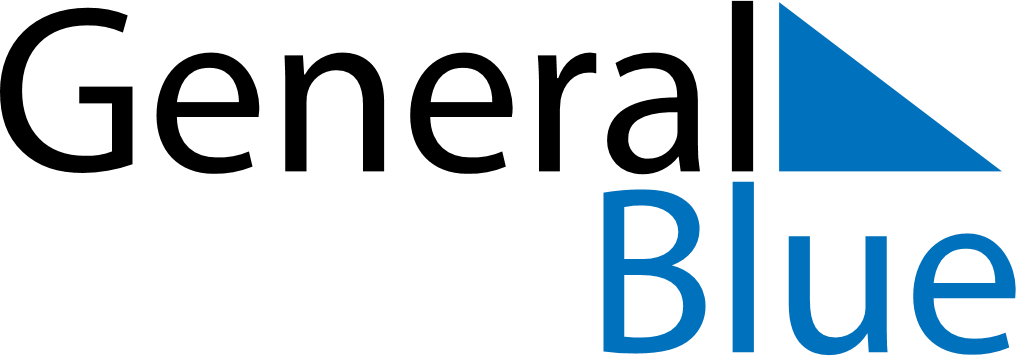 September 1996September 1996September 1996September 1996September 1996SundayMondayTuesdayWednesdayThursdayFridaySaturday123456789101112131415161718192021222324252627282930